INDICAÇÃO Nº                  Assunto: Solicita a implantação de lombada nos dois sentidos da Rua Santo Antônio, altura do nº 150 em frente ao ‘L. Corrêa Materiais para Construções Ltda’ no Centro.Senhor Presidente,INDICO, ao Sr. Prefeito Municipal, nos termos do Regimento Interno desta Casa de Leis, que se digne Sua Excelência determinar ao setor competente da Administração que providencie para que seja executado o serviço de implantação de lombada nos locais apontados.                                      SALA DAS SESSÕES, 13 de junho de 2018.SÉRGIO LUIS RODRIGUESVereador – PPS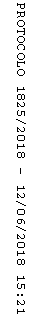 